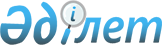 О внесении изменений в решение Кармакшинского районного маслихата Кызылординской области от 23 декабря 2021 года № 121 "О бюджете сельского округа Актобе на 2022-2024 годы"
					
			С истёкшим сроком
			
			
		
					Решение Кармакшинского районного маслихата Кызылординской области от 17 августа 2022 года № 211. Прекращено действие в связи с истечением срока
      Кармакшинский районный маслихат Кызылординской области РЕШИЛ:
      1. Внести в решение Кармакшинского районного маслихата Кызылординской области от 23 декабря 2021 года № 121 "О бюджете сельского округа Актобе на 2022-2024 годы" следующие изменения:
      Подпункты 1), 2) пункта 1 изложить в новой редакции:
      "1) доходы – 70 500 тысяч тенге, в том числе:
      налоговые поступления – 5 891 тысяч тенге;
      неналоговые поступления – 32 тысяч тенге;
      поступления от продажи основного капитала – 143 мың теңге;
      поступления трансфертов – 64 434 тысяч тенге;
      2) затраты – 72 198,4 тысяч тенге;".
      Приложение 1 к указанному решению изложить в новой редакции согласно приложению к настоящему решению.
      2. Настоящее решение вводится в действие с 1 января 2022 года. Бюджет сельского округа Актобе на 2022 год
					© 2012. РГП на ПХВ «Институт законодательства и правовой информации Республики Казахстан» Министерства юстиции Республики Казахстан
				
      Секретарь Кармакшинского районного маслихата 

Ә.Қошалақов
Приложение к решению
Кармакшинского районного маслихата
Кызылординской области
от "17" августа 2022 года № 211Приложение 1 к решению
Кармакшинского районного маслихата
Кызылординской области
от "23" декабря 2021 года № 121
Категория
Категория
Категория
Категория
Категория
Сумма, тысяч тенге
Класс
Класс
Класс
Класс
Сумма, тысяч тенге
Подкласс
Подкласс
Подкласс
Сумма, тысяч тенге
Наименование
Наименование
Сумма, тысяч тенге
1.Доходы
1.Доходы
70500
1
Налоговые поступления
Налоговые поступления
5891
01
Подоходный налог
Подоходный налог
1488
2
Индивидуальный подоходный налог
Индивидуальный подоходный налог
1488
04
Hалоги на собственность
Hалоги на собственность
4366,3
1
Hалоги на имущество
Hалоги на имущество
103
3
Земельный налог
Земельный налог
 250
4
Hалог на транспортные средства
Hалог на транспортные средства
4013,3
05
Внутренние налоги на товары, работы и услуги
Внутренние налоги на товары, работы и услуги
36,7
3
Поступления за использование природных и других ресурсов
Поступления за использование природных и других ресурсов
36,7
2
Неналоговые поступления
Неналоговые поступления
32
01
Доходы от государственной собственности
Доходы от государственной собственности
32
5
Доходы от сдачи в аренду имущества, находящегося в собственности государства
Доходы от сдачи в аренду имущества, находящегося в собственности государства
32
3
Поступления от продажи основного капитала
Поступления от продажи основного капитала
143
03
Продажа земли и нематериальных активов
Продажа земли и нематериальных активов
143
1
Продажа земли
Продажа земли
143
4
Поступления трансфертов 
Поступления трансфертов 
64434
02
Трансферты из вышестоящих органов государственного управления
Трансферты из вышестоящих органов государственного управления
64434
3
Трансферты из районного (города областного значения) бюджета
Трансферты из районного (города областного значения) бюджета
64434
Функциональная группа 
Функциональная группа 
Функциональная группа 
Функциональная группа 
Функциональная группа 
Сумма, тысяч тенге
Функциональная подгруппа
Функциональная подгруппа
Функциональная подгруппа
Функциональная подгруппа
Сумма, тысяч тенге
Администратор бюджетных программ
Администратор бюджетных программ
Администратор бюджетных программ
Сумма, тысяч тенге
Программа
Программа
Сумма, тысяч тенге
Наименование
Сумма, тысяч тенге
2.Затраты
72198,4
01
Государственные услуги общего характера
40972,4
1
Представительные, исполнительные и другие органы, выполняющие общие функции государственного управления
40972,4
124
Аппарат акима города районного значения, села, поселка, сельского округа
40972,4
001
Услуги по обеспечению деятельности акима города районного значения, села, поселка, сельского округа
40972,4
07
Жилищно-коммунальное хозяйство
6402
3
Благоустройство населенных пунктов
6402
124
Аппарат акима города районного значения, села, поселка, сельского округа
6402
008
Освещение улиц в населенных пунктах
1501
011
Благоустройство и озеленение населенных пунктов
4901
08
Культура, спорт, туризм и информационное пространство
24824
1
Деятельность в области культуры
24824
124
Аппарат акима города районного значения, села, поселка, сельского округа
24824
006
Поддержка культурно-досуговой работы на местном уровне
24824
3.Чистое бюджетное кредитование
0
4. Сальдо по операциям с финансовыми активами
0
5. Дефицит (профицит) бюджета
-1698,4
6. Финансирование дефицита (использование профицита) бюджета
1698,4
 7
Поступления займов
0
16
Погашение займов
0
8
Используемые остатки бюджетных средств
1698,4
01
Остатки бюджетных средств
1698,4
1
Свободные остатки бюджетных средств
1698,4